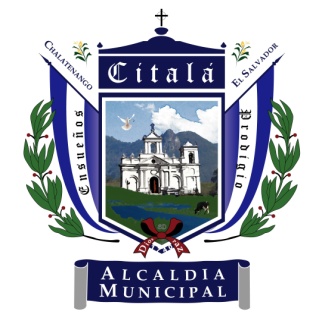 ALCALDIA MUNICIPAL DE CITALADEPARTAMENTO DE CHALATENANGOCARTA DE ACEPTACION PLENA Y COMPROMISOASPIRANTEYo,______________________________, de _________________ años de edad, de ocupación _____________________________, del domicilio de Citala, Departamento de Chalatenango, con Documento Único de Identidad número ______________________________, actuando en mi calidad de aspirante al proceso de becas de la Alcaldía Municipal de Citala; EN TAL CARÁCTER MANIFIESTO: Que he examinado y  comprendido el objeto y alcance del presente concurso de becas, su reglamento y disposiciones de la municipalidad así como todo detalle que pueda afectar de cualquier manera la aspiración a dicha beca,  por tanto acepto, y me comprometo a presentar la información de carácter verdadera y expreso que acepto las condiciones de el reglamento de becas y autorizo a la municipalidad a verificar los datos expuesto en mi solicitud.Citala, ______ de __________________ de dos mil ___________.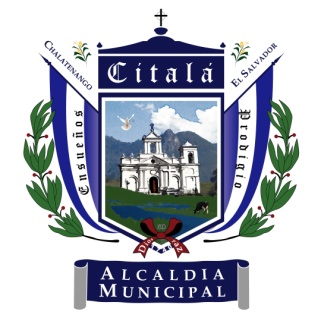 ALCALDIA MUNICIPAL DE CITALADEPARTAMENTO DE CHALATENANGOCARTA DE ACEPTACION PLENA Y COMPROMISOESTUDIANTE CON REPRESENTANTE LEGALYo,______________________________, de _________________ años de edad, de ocupación _____________________________, del domicilio de Citala, Departamento de Chalatenango, con Documento Único de Identidad número ______________________________, actuando como representante legal de __________________________________________ quien es de ___________________ años de edad, residente en este municipio en su calidad de aspirante al proceso de becas de la Alcaldía Municipal de Citala; EN TAL CARÁCTER MANIFIESTO: Que he examinado y  comprendido el objeto y alcance del presente concurso de becas, su reglamento y disposiciones de la municipalidad así como todo detalle que pueda afectar de cualquier manera la aspiración a dicha beca,  por tanto acepto, y me comprometo a presentar la información de carácter verdadera y expreso que acepto las condiciones de el reglamento de becas y autorizo a la municipalidad a verificar los datos expuestos en mi solicitud.Citala, ______ de __________________ de dos mil ___________.ALCALDIA MUNICIPAL DE CITALA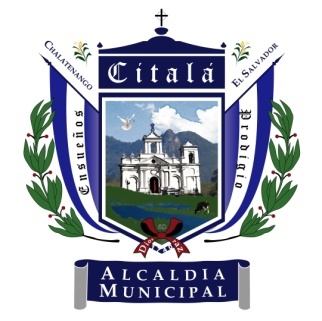 DEPARTAMENTO DE CHALATENANGOESTUDIO SOCIOECONOMICODATOS PERSONALESDATOS FAMILIARES O TUTORESAlgun integrante del grupo familiar posee alguna beca de otras instituciones: ________DATOS DE VIVIENDALa casa donde vive tu familia es: Propia Alquilada Prestada Otra: ________________________________________________________________Material de la casa donde vives:Techo ____________________   Suelo ___________________    Paredes _______________INFORMACION DE INGRESOS Y GASTOSCuantas personas viven en tu casa ____________          Cuantas trabajan ___________ 		Cuanto es el ingreso promedio del grupo familiar al mes	_______________________ (+)Cuanto gastan en alimentación al mes			_______________________ (-)Cuanto gastan en servicios básicos				_______________________ (-)Cuanto es el gasto de medicinas al mes			_______________________ (-)Cuanto es el gasto en transporte al mes			_______________________ (-)Otros gastos familiares fijos					_______________________ (-)TOTAL INGRESOS – GASTOS					________________________¿Cuál es la razón más importante que te impulsó a solicitar la beca?La situación económica familiar me llevó a pedir la beca Por sugerencia de mis padres Me impulsaron mis compañeros No me alcanzaba para comprar los materiales de estudio (fotocopias, libros, materiales para prácticas o trabajos) Obtener recursos para poder realizar otras actividades académicas El aumentar la posibilidad de complementar mi vida cultural extracurricular (viajes, cine) 
RESOLUCION DEL COMITÉ EVALUADORF.___________________FIRMA PADRE, MADRE O TUTORF._________________FIRMA ASPIRANTEF.___________________FIRMA PADRE, MADRE O TUTORF._________________FIRMA ASPIRANTENOMBRENOMBRENOMBREAPELLIDODIRECCIONDIRECCIONDIRECCIONTELEFONOEDADSEXOESTADO CIVILNIVEL DE ESTUDIO CURSADONOMBRE PADRENOMBRE PADRENOMBRE PADREOCUPACIONLUGAR DE TRABAJOLUGAR DE TRABAJOLUGAR DE TRABAJOTELEFONOVIVE CON ELLE APOYA FINANCIERAMENTEEDADINGRESO PROMEDIO MENSUALNOMBRE MADRENOMBRE MADRENOMBRE MADREOCUPACIONLUGAR DE TRABAJOLUGAR DE TRABAJOLUGAR DE TRABAJOTELEFONOVIVE CON ELLALE APOYA FINANCIERAMENTEEDADINGRESO PROMEDIO MENSUALNOMBRE TUTORNOMBRE TUTOROCUPACIONLUGAR DE TRABAJOLUGAR DE TRABAJOTELEFONOEDADPARENTEZCOINGRESO PROMEDIO MENSUALNOMBRE  CONYUGE (SI APLICA)NOMBRE  CONYUGE (SI APLICA)OCUPACIONLUGAR DE TRABAJOLUGAR DE TRABAJOTELEFONOEDADDEPENDE ECONOMICAMENTE DE USTEDINGRESO PROMEDIO MENSUALNOMBRE HERMANOS O HIJOS DEPENDIENTESEDADSEXOESTUDIALUGAR DE ESTUDIOLUGAR DE TRABAJO